RISOTTO ALLA MILANESE 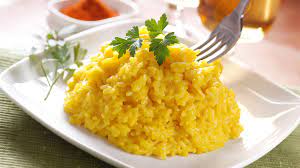 Figure 1 Risotto alla Milanese https://www.drogheria.com/ricette/risotto-alla-milanese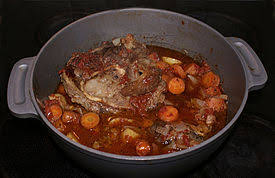 Figure  Osso bucco https://en.wikipedia.org/wiki/OssobucoAito risotto alla Milanese on keltainen, sahramille tuoksuva kermainen herkku. Tarjoa sitä alkuruokana tai osso bucon kanssa. Ruokaan tarvitaan lyhytjyväistä risottoriisiä. Se vaatii melkoisesti sekoittamista, joten sitä ei saa jättää yksikseen. Voit käyttää reseptiä pohjana myös omille kasvis,- yrtti-, liha-, kala- tai äyriäisrisotollesi. Jätä vain sahrami pois. 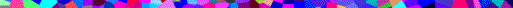 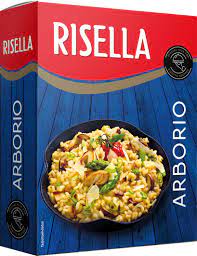 Figure  Risella Arborio risottoriisi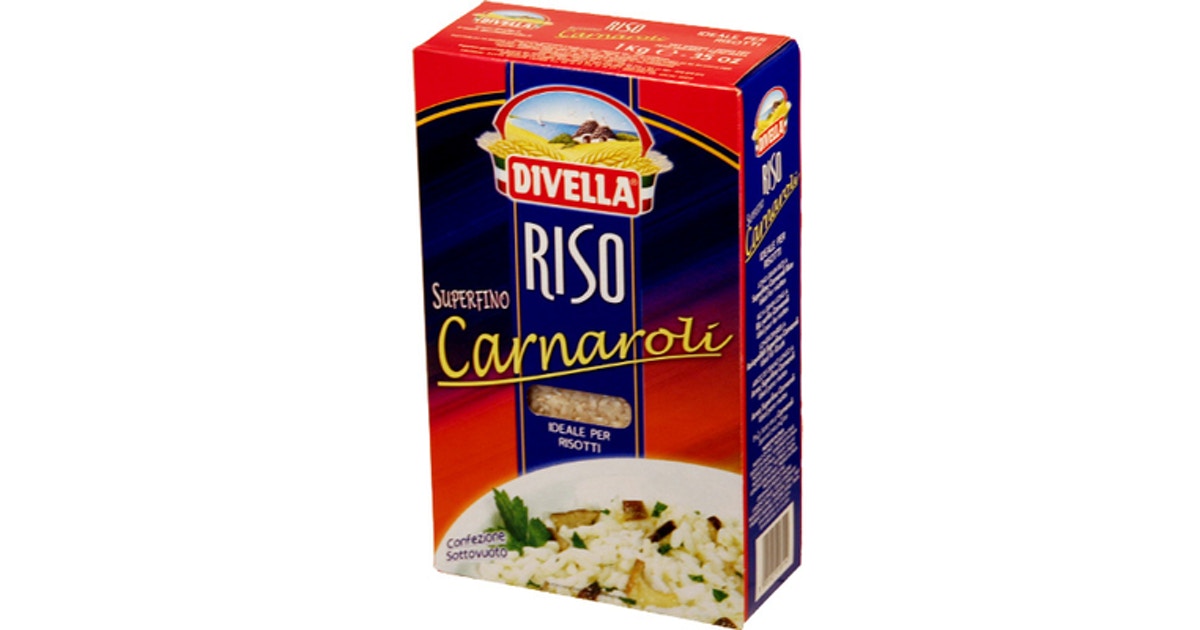 Figure  carnaroli risottoriisiKANANMUNATON, GLUTEENITON JA PÄHKINÄTÖNValmisteluaika: 10 minuuttiaKypsennysaika: 20 minuuttia4 hengelle KANANMUNATON, GLUTEENITON JA PÄHKINÄTÖNValmisteluaika: 10 minuuttiaKypsennysaika: 20 minuuttia4 hengelle 1 litraKanalientä1 ½ dlKuivaa valkoviiniä30 gVoita 2 rkl Oliiviöljyä1 Sipuli hienoksi pilkottuna340 g Risottoriisiä (esimerkiksi arborio tai carnaroli)30 gProsciuttokinkkua hienoksi pilkottuna ½ tlSahramijauhetta liotettuna 2 rkl:seen vettäVastajauhettua mustapippuria 2 rkl Vastaraastettua parmesaania Suolaa Mittaa liemi ja viini kattilaan ja kuumenna kiehuvaksi.Sulata voi paksupohjaisessa kattilassa yhdessä oliiviöljyn kanssa ja paista sipulia ja kinkkua, kunnes sipuli pehmenee.Lisää riisi ja paista 2 minuuttia hyvin sekoittaen, niin että jokainen jyvä on öljyn ja voin seoksessa.Lisää kauhallinen lientä riisin joukkoon ja sekoita. Kun riisi on imenyt liemen, lisää toinen kauhallinen. Sekoita koko ajan, jotta riisi ei paakkuunnut. Kun olet käyttänyt puolet liemestä, lisää sahrami ja jatka liemen lisäämistä koko ajan sekoittaen, kunnes kaikki liemi on käytetty, se on imeytynyt riisiin ja riisi on pehmeää ja kermaista, mutta edelleen napakkaa. Mausta riisi vastarouhitulla mustapippurilla. Lisää parmesaani ja tarkista suola ennen tarjoamista. Mittaa liemi ja viini kattilaan ja kuumenna kiehuvaksi.Sulata voi paksupohjaisessa kattilassa yhdessä oliiviöljyn kanssa ja paista sipulia ja kinkkua, kunnes sipuli pehmenee.Lisää riisi ja paista 2 minuuttia hyvin sekoittaen, niin että jokainen jyvä on öljyn ja voin seoksessa.Lisää kauhallinen lientä riisin joukkoon ja sekoita. Kun riisi on imenyt liemen, lisää toinen kauhallinen. Sekoita koko ajan, jotta riisi ei paakkuunnut. Kun olet käyttänyt puolet liemestä, lisää sahrami ja jatka liemen lisäämistä koko ajan sekoittaen, kunnes kaikki liemi on käytetty, se on imeytynyt riisiin ja riisi on pehmeää ja kermaista, mutta edelleen napakkaa. Mausta riisi vastarouhitulla mustapippurilla. Lisää parmesaani ja tarkista suola ennen tarjoamista. MAIDOTON myös kananmunaton, gluteeniton ja pähkinätönValmista risotto ohjeen mukaan, mutta korvaa voi samalla määrällä maidotonta levitettä ja parmesaani samalla määrällä maidotonta  juustonkorviketta. Saat risottoon enemmän kermaisuutta, kun lisäät kohdassa 4 joukkoon 2 rkl soijakermaa yhdessä sahramin kanssa. MAIDOTON myös kananmunaton, gluteeniton ja pähkinätönValmista risotto ohjeen mukaan, mutta korvaa voi samalla määrällä maidotonta levitettä ja parmesaani samalla määrällä maidotonta  juustonkorviketta. Saat risottoon enemmän kermaisuutta, kun lisäät kohdassa 4 joukkoon 2 rkl soijakermaa yhdessä sahramin kanssa. VARO liemikuutioita, sillä ne saattavat sisältää pieniä määriä maitoa tai gluteenia. VARO liemikuutioita, sillä ne saattavat sisältää pieniä määriä maitoa tai gluteenia. 